Р А С П О Р Я Ж Е Н И Еот 19.09.2017 № 1854-рг. МайкопО предоставлении разрешения на отклонение от предельных параметров разрешенного строительства объекта капитального строительства на земельном участке с кадастровым номером 01:08:1109008:735 по ул. Светлой п. ЗападногоГражданка Бахова Харихан Джамбулетовна обратилась в Комиссию по подготовке проекта Правил землепользования и застройки муниципального образования «Город Майкоп» с заявлением о предоставлении разрешения на отклонение от предельных параметров разрешенного строительства объектов капитального строительства – для строительства индивидуального жилого дома на земельном участке с кадастровым номером 01:08:1109008:735 по ул. Светлой п. Западного на расстоянии 1 м от границ земельного участка с кадастровым номером 01:08:1109008:736по ул. Светлой п. Западного и земельного участка по ул. Молодежной, 53 п. Западного.В соответствии с действующим законодательством проведены публичные слушания по проекту распоряжения Администрации муниципального образования «Город Майкоп» «О предоставлении разрешения на отклонение от предельных параметров разрешенного строительства объекта капитального строительства на земельном участке с кадастровым номером 01:08:1109008:735 по ул. Светлой п. Западного» (заключение о результатах публичных слушаний опубликовано в газете «Майкопские новости» от 09.09.2017 №№ 494-498).В соответствии со статьей 40 Градостроительного кодекса Российской Федерации, Уставом муниципального образования «Город Майкоп» и Протоколом заседания Комиссии по подготовке проекта Правил землепользования и застройки муниципального образования «Город Майкоп» от 27.07.2017 № 50:1. Предоставить Баховой Х.Д. разрешение на отклонение от предельных параметров разрешенного строительства объекта капитального строительства – для строительства индивидуального жилого дома на земельном участке с кадастровым номером 01:08:1109008:735 по ул. Светлой п. Западного на расстоянии 1 м от границ земельного участка с кадастровым номером 01:08:1109008:736 по ул. Светлой п. Западного и земельного участка по ул. Молодежной, 53 п. Западного.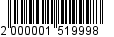 2. Управлению архитектуры и градостроительства муниципального образования «Город Майкоп» внести соответствующее изменение в информационную систему обеспечения градостроительной деятельности муниципального образования «Город Майкоп».3. Опубликовать настоящее распоряжение в газете «Майкопские новости» и разместить на официальном сайте Администрации муниципального образования «Город Майкоп».	4. Распоряжение «О предоставлении разрешения на отклонение от предельных параметров разрешенного строительства объекта капитального строительства на земельном участке с кадастровым номером 01:08:1109008:735 по ул. Светлой п. Западного» вступает в силу со дня его опубликования.И.о. Главы муниципального образования «Город Майкоп»				             	                          Р.И. МахошАдминистрация муниципального 
образования «Город Майкоп»Республики Адыгея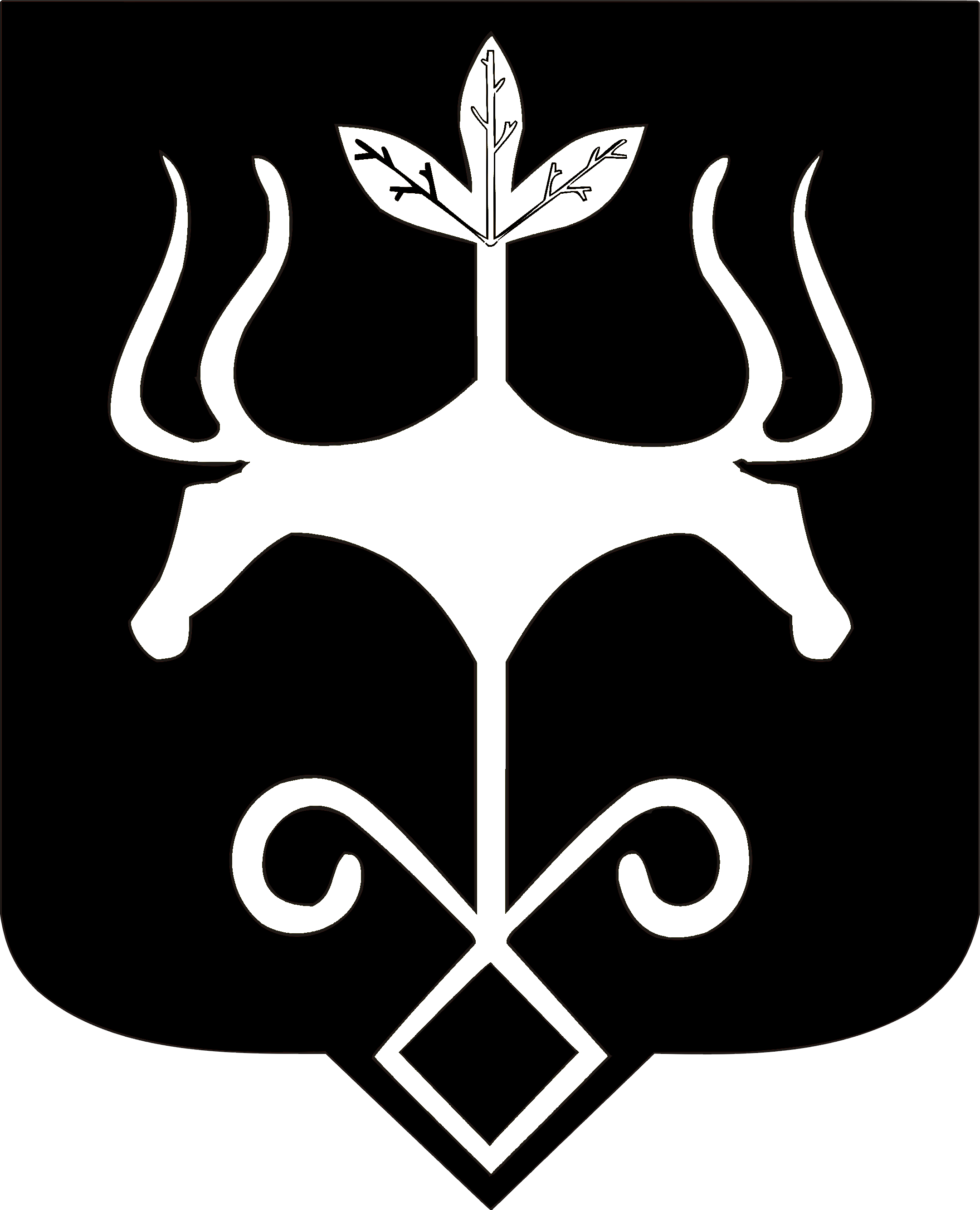 Адыгэ Республикэммуниципальнэ образованиеу
«Къалэу Мыекъуапэ» и Администрацие